АННОТАЦИЯ рабочей программы дисциплины Иммунология (вариативная часть)по направлению подготовки 31.08.45«Пульмонология»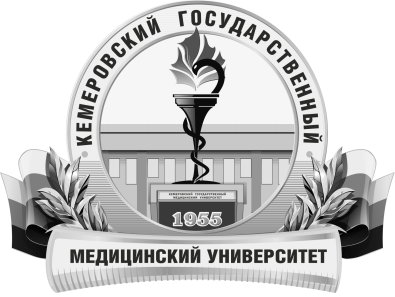 КЕМЕРОВСКИЙ ГОСУДАРСТВЕННЫЙ МЕДИЦИНСКИЙ УНИВЕРСИТЕТКафедра госпитальной терапии и клинической фармакологииТрудоемкость в часах / ЗЕ72/2Цель изучения дисциплиныЦелями освоения дисциплины «Иммунология» являются закрепление теоретических знаний, развитие практических умений и навыков, полученных в процессе обучения клинического ординатора по специальности «Пульмонология», формирование современного целостного представления о механизмах межсистемных взаимодействий иммунной и дыхательной систем в развитии защитных реакций организма человека в норме и патологии, повышение уровня образования, научной и педагогической квалификации врача-пульмонолога, профессиональных компетенций врача-специалиста, т.е. приобретение опыта в решении реальных профессиональных задач при оказании помощи пациентам пульмонологического профиля. Место дисциплины в учебном планеБлок 1. Вариативная часть«Анатомия», «Гистология, цитология, эмбриология», «Биологическая химия», «Нормальная физиология», «Патологическая физиология, клиническая патофизиология», «Пропедевтика внутренних болезней», «Фармакология», «Факультетская терапия».Клиническая ординатура, циклы первичной профессиональной переподготовкиУК-1, УК -2, ПК-5, ПК-6Изучаемые темыВиды учебной работыКонтактная работа обучающихся с преподавателемАудиторная (виды):лекции;практические занятия.Внеаудиторная (виды):консультации.Самостоятельная работаустная;письменная;практическая.Форма промежуточного контроляЗачет, тестирование